HANK AND CLAIRE AT HOME Liner Notes1. WE DANCED (Bill Gallaher) Country/Folk. Claire’s mountain dulcimer adds a warm, down-home feel to this song for lovers enjoying the rich reward of time and a hearth together. 2. ACROSS THE GREAT DIVIDE (Kate Wolf) Country/Folk. Kate’s lyrics express maturity way beyond the short life she spent on earth. The owl in her second verse sometimes visits our woods.3. WHO WILL WATCH THE HOME PLACE (Kate Long) Country/Folk. Millions of people have to leave dear spaces, in every age and all around the globe. This is for all. 4. SIDE BY SIDE (Harry Woods) Tin Pan Alley classic. An ode to friendship, community, and walking through life with a song. 5. ORPHAN TRAIN (Utah Phillips) Country/Folk. Utah wrote this for the families of Orphan Train survivors. Between 1853 and 1929 over 250,000 children were transported from the industrial cities of the east coast to new families in the west. Amazing history and not one we learned in school! Claire on mountain dulcimer.6. DON’T LET ME COME HOME A STRANGER (Jerome Clark and Robin Williams) Country/Folk. A wistful, yearning plea to end our wandering and find home. Claire on mountain dulcimer. 7. CAROLINA PINES (Kate Wolf) Country/Folk. There’s a farm building a few miles from our home that has slowly settled into the land over the last decade. We think of it and so many others that lie empty. 8. THE SPECULATOR (Lou and Peter Berryman) Folk/Novelty There’s nothing quite like a good Berryman song. This one plays with the universal urge to assign meaning even when it’s impossible to know what’s really going on. And isn’t that pretty much all the time?9. LIVING IN THE COUNTRY (Pete Seeger) Country/Folk. Though not widely known for his instrumentals, Pete wrote this upbeat, happy tune. We arranged it for guitar and mountain dulcimer.10. RIVER (Bill Staines) Country/Folk. The world lost a legend with the passing of Bill Staines in 2021. Hard to choose which of his trademark songs to play as a tribute. This one, like many of them, is timeless. 11. AIN’T MISBEHAVIN’ (Andy Razaf/Fats Waller/ Harry Brooks) Swing/Standard.  Claire has a blast channeling her kittenish torch singer persona on this one and Hank’s swing chords are a classy departure from his folk roots. 12. DIMMING OF THE DAY (Richard Thompson) Country/Folk. All you can say for sure about this song is that the singer is in anguish. Everything else is a little murky, just like the gloom of twilight.13. THE LEAVING TRAIN (Robin and Linda Williams) Country/Folk. A young mother labors in a neighboring factory town by the week and her son dreams of the day he will be old enough to go with her. Claire on mountain dulcimer.14. ON THE SUNNY SIDE OF THE STREET Swing/Standard. (Jimmy McHugh and Dorothy Fields) Hank plays banjo-uke to further brighten up an already sunny song.15. ROUTE 66 (Bobby Troup)  Swing/Standard. Dreaming of leaving home for a road trip? Take this classic one!16. IT’D STILL BE YOU (Mike McCornack) Country/Folk. Can’t get much closer to a description of true love than Mike gives us here. 17. FRIEND FOR LIFE (Bryan Bowers and Bill Danoff) Country/Folk. We always cycle around to the sustaining power of song, for ourselves, for you, and for the world.  18. I CAN’T WAIT (Kieran Kane/Claudia Scott/Sean Locke/Sean Hardman) Folk/Pop. The stone rolled away in this song is one each of us holds in our own way. A plea for understanding and peace. Claire on baritone bowed psaltery.19. GIVE YOURSELF TO LOVE (Kate Wolf) Country/Folk. This has become a classic in our lifetime. “Give yourself to love, if love is what you’re after.” 20. THAT LONESOME ROAD (James Taylor and Don Grolnick) Folk/Pop. An a cappella rendition of this haunting melody and reflection on the power of love to see us home.  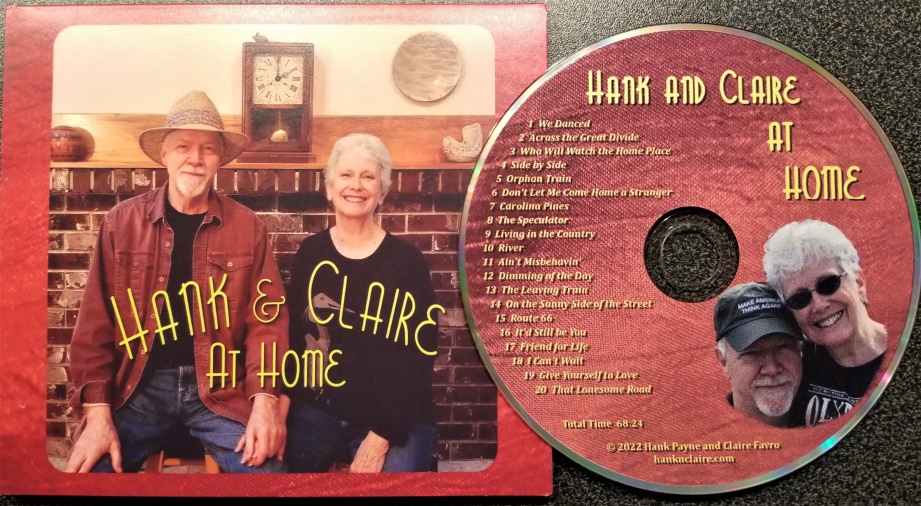 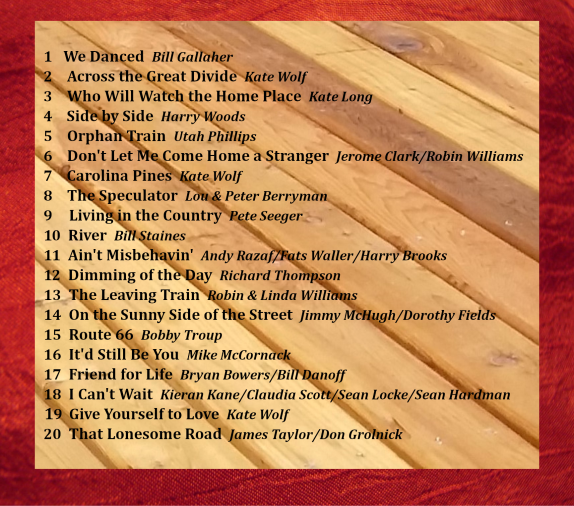 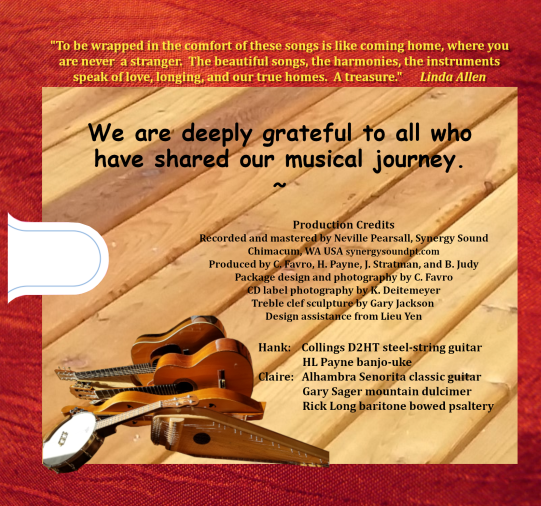 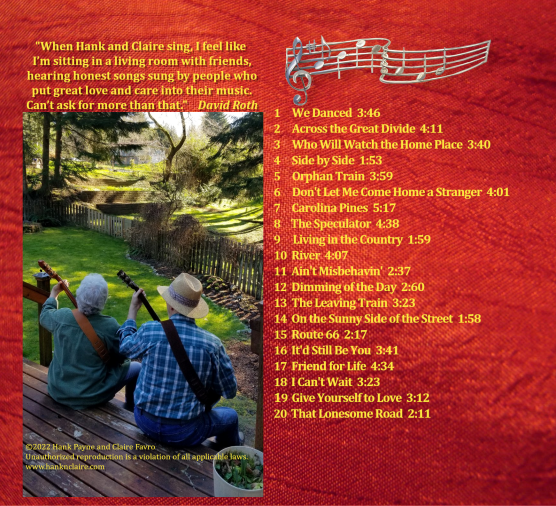 